2019年夢行者地方創生計畫募集行動活  動  簡  章                     夢想沒有極限，唯有行動!主辦單位：勞動部勞動力發展署高屏澎東分署承辦單位：財團法人西子灣教育基金會簡介　　勞動部勞動力發展署高屏澎東分署規劃辦理「2019年夢行者地方創生計畫募集行動」，提供轄區內有志投入地方創生事務的社會青年，展現自我創意、改造地方生活型態的機會，鼓勵青年運用創新觀念及技術，同時發揮創意探索突破困境、培養解決社會問題的能力，讓青年得以實際的行動參與社會影響力的實踐。    於本次的夢行者行動中，規劃夢行者創生五部曲，從計畫說明會、計畫撰寫特訓、業界與學界頂尖導師指導、現場創意展現總決賽並造訪深耕地方創生產業工作者進行觀摩交流，提供夢行者全方位的支持與協助，建構夢想創意群聚分享、共同成長的空間及舞台，期待高雄、屏東、澎湖及台東成為台灣社會創新、地方創生典範的實踐場域。「夢想沒有極限，唯有行動！」計畫主題　　本次行動辦法提出７大社會創新面向主題，若提案者有其他自選創意類型、構想，只要符合社會創新、地方創生，亦歡迎提案。７大主題如以下所列：提案內容之產品、服務或營運模式，具有創新、創意及前瞻性，且能夠解決社會問題、有社會利他性質者。參加資格深耕在地事務，投入地方創生，限高、屏、澎、東轄區內依法立案之人民團體、非營利組織。致力解決城鄉落差，開創地方特色，大專院校以上在學生、社會青年，得自組團隊，指定一個立案之人民團體、非營利組織，共同提出計畫。時程規劃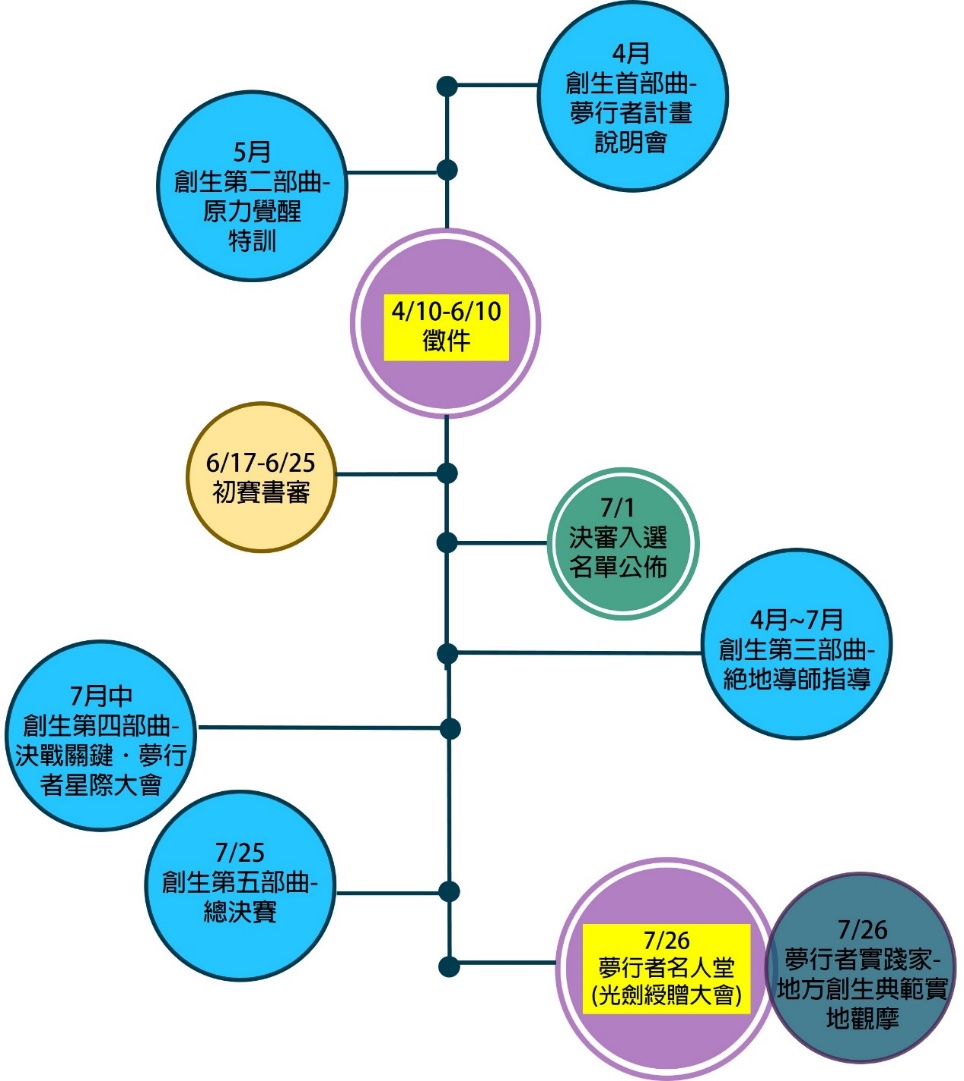 評選辦法獎項　　本次募集行動預計選出20組決賽入圍隊伍，頒發獎項總金額共10萬元，並由主辦方及評審委員具最終決議權，得依參加隊伍表現調整獲獎隊伍數目，若參加團隊所呈現成果水準未達徵獎水平，該獎項得以從缺辦理。　　除頒發前三名外，評審將於所有入圍決選隊伍中再選出兩隊頒發「評審特別獎」，目的為表揚具獨特性且能發揮社會創新精神、但於營運現況或經營情形尚未成熟之隊伍。此外，頒發創意獎金予其他未獲前三名之參加隊伍，以鼓勵更多在地公民共同投入社會創新領域。參加聲明參與2019夢行者地方創生計畫募集行動之參加團隊及其人員，於報名完成時即視同接受參賽辦法及各項規則(含本參加聲明)、公告與評審結果，若有相關違反情事，主辦單位有權取消其參賽或得獎資格。若不願接受者，可於活動之評審開始前自由退出參賽。參加團隊所提供之計畫資料內容，絕無侵犯他人專利、著作權等智慧財產權，此參選資料亦無任何抄襲、變造、填寫不實等情事。若經查證有違反相關規定或不實陳述者，或有違反法令或其他爭議事件，以致影響社會安全及本獎項形象者，同意退回獎座及獎狀等物件，取消所獲得之獎勵，無條件放棄得獎資格，並願負相關法律責任。所獲得獎金得依評審決議從缺或並列之，並依中華民國稅法扣稅，各項匯款如因銀行別不同，所產生的手續費由團隊負擔。主辦單位保留修正相關參賽辦法與規則之權利，但需以不妨礙已執行之部份為原則，並以官方網站之最新公告為準，不另行個別告知。本活動所有相關訊息以官網公告為主http://kpptrwda.weebly.com。2019年夢行者地方創生計畫募集行動KEY POINT	報名時間：2019/4/10~2019/6/10	報名方式：於活動官網http://kpptrwda.weebly.com下載報名表及提案計畫書，一律採E-mail線上報名，僅收電子檔，除繳交計畫書亦可檢附其他型式作品(如：圖像、影音等)，報名者須收到主辦單位回信，方完成報名程序。活動最新消息亦同步公告於FACEBOOK官方粉絲專頁：社企，不止夢  http://www.facebook.com/multi.kppt2019年夢行者地方創生計畫募集行動，專案管理辦公室服務窗口： 財團法人西子灣教育基金會 鄭小姐、陳小姐 連絡電話：(07)332-3228分機29、35 Email：sysme055@gmail.com1.小規模農業經濟活化5.新住民及二代議題2.文創工藝6.遊程規劃及整合3.照顧服務或高齡產業7.弱勢就業支持4.社區產業轉型創新活動名稱活動日期及地點活動說明報名與繳交提案2019/4/10~2019/6/10(收件期限至該日23:59)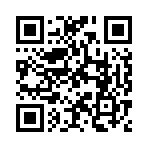 活動官網http://kpptrwda.weebly.com 本次活動採E-mail線上報名，僅收電子檔。報名者需收到承辦單位回信，方完成報名程序。收件信箱：sysme055@gmail.com2019/6/11~2019/6/14為通知補件期，收到補件通知的報名單位須於此期間完成補件，逾期則不受理。創生首部曲夢行者計畫說明會4/16(二)高雄場【YS青年職涯發展中心】4/17(三)屏東場【屏東科技大學城中區進修推廣大樓】4/19(二)澎湖場【澎湖勞工育樂中心】4/23(二)台東場【邸Tai Dang-台東駐創．共同工作空間】4/25(四)高雄場【高雄文藻大學】4/30(二)屏東場【屏東科技大學城中區進修推廣大樓】於高雄、屏東、澎湖、台東四區共辦理6場計畫說明會。於說明會現場同時辦理「108年度多元就業開發方案宣導說明會」。說明會將邀請社會創新、地方創生領域的工作者或專家學者傳授創意提案必勝故事力。宣導說明會報名網址http://reurl.cc/VMobN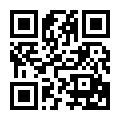 創生第二部曲原力覺醒特訓5/17(五)屏東場【屏東科技大學管理學院/CM106教室】5/24(五)高雄場【文藻外語大學圖書館大樓/八樓多功能學習研討室】於高雄、屏東地區辦理上午及下午共4場媒合會及提案撰寫工作坊。邀請專家學者指導有意參加的報名者掌握提案撰寫技巧。特訓課程報名網址http://reurl.cc/VMobN初審(書面審查)2019/6/17~2019/6/25評審評分標準如評選辦法所列。預計評選出至多20隊具潛力及可執行性提案團隊進入決賽。決審入圍名單公布2019/7/1決審入選名單統一於本活動官網公佈：http://kpptrwda.weebly.com創生第三部曲絕地導師指導4-7月期程配合團隊實際輔導需求輔導領域須以提案主題為主，媒合農業、遊程、服務、行銷、品牌、設計、行銷與管理等不同專業之導師。申請輔導每一團隊至多2次為原則，提出後經與主辦單位評估需求及安排。創生第四部曲決戰關鍵．夢行者星際大會(決選入圍團隊)7/8~7/12(擇一)辦理提供所有決賽入圍團隊一對一業師指導。協助決賽QA問答策略建議，提供決賽審查DEMO關鍵指導創生第五部曲現場總決賽2019/7/25入圍決審隊伍進行現場DEMO，報告形式不拘，除基本的電腦簡報外，亦可採戲劇、影片等創意方式呈現。各組時間為20分鐘。(含12分鐘報告、7分鐘Q&A、1分鐘換場預備。)夢行者實踐家-地方創生典範實地觀摩2019/7/26邀請入圍決審隊伍，實地走訪在地深耕地方創生領域職人/工作者，透過見習深度瞭解如何將理想化為實際行動，強化未來建構更具體可行的產品與服務。夢行者名人堂(光劍綬贈大會)2019/7/26公佈獲獎者並頒發獎金，總獎金共10萬元。評分標準評分標準評分標準評分標準評分標準評分標準[初賽]書面審查[初賽]書面審查[初賽]書面審查[決選]現場評比[決選]現場評比[決選]現場評比序號評分項目佔比(%)序號評分項目佔比(%)1[整合力]※說明行動方案的緣由，描述想要解決的社會問題面向，簡述組織現況，撰寫重點如：計畫緣由目的主辦單位計畫實施期間20%1[整合力]※說明行動方案的緣由，描述想要解決的社會問題面向，簡述組織現況，撰寫重點如：計畫緣由目的主辦單位計畫實施期間20%2[創生力]※說明提案設計，所創造之就業機會，撰寫重點如：計畫內容：預期完成具體項目與內容，建議檢附相關的產品設計構想圖、現場照片或空間施作構想圖等。說明未來1-3年中長程發展規劃。計畫人力需求及管理方式含人力配置需求、工作職務及職務可獲得之經驗/職涯發展方向(教育訓練)、計畫甘特圖。30%2[創生力]※說明提案設計，所創造之就業機會，撰寫重點如：計畫內容：預期完成具體項目與內容，建議檢附相關的產品設計構想圖、現場照片或空間施作構想圖等。說明未來1-3年中長程發展規劃。計畫人力需求及管理方式含人力配置需求、工作職務及職務可獲得之經驗/職涯發展方向(教育訓練)、計畫甘特圖。30%3[行動力]※說明提案行動計畫可行性分析，撰寫重點如：市場評估狀況（含預估客源及數量）。具體行銷計畫（如何開發客源或促使目標客源購買…等）。執行計畫能力（研發、管理、銷售…等）。25%3[行動力]※說明提案行動計畫可行性分析，撰寫重點如：市場評估狀況（含預估客源及數量）。具體行銷計畫（如何開發客源或促使目標客源購買…等）。執行計畫能力（研發、管理、銷售…等）。25%4[影響力]※說明量化及質化指標，撰寫重點如：財務規劃產品名稱/單價/月銷售量。全年銷售預估，含收入、支出及盈餘。	盈餘回饋機制(含回饋項目及比例) 。預期效益創造就業機會層面：透過能創造就業機會數或創造間接之就業機會。產業發展層面：創造之創新經營模式、產業發展永續性…等。社會發展層面：如繁榮地方、生態保護、文化保存、弱勢照顧、提升生活環境及品質…等。25%4[影響力]※說明量化及質化指標，撰寫重點如：財務規劃產品名稱/單價/月銷售量。全年銷售預估，含收入、支出及盈餘。	盈餘回饋機制(含回饋項目及比例) 。預期效益創造就業機會層面：透過能創造就業機會數或創造間接之就業機會。產業發展層面：創造之創新經營模式、產業發展永續性…等。社會發展層面：如繁榮地方、生態保護、文化保存、弱勢照顧、提升生活環境及品質…等。25%5[加分項目] 附件影音、圖像作品或其他創意表現形式+總分10分5[加分項目]現場簡報呈現、評審Q&A問答+總分10分備註:決選各組團隊簡報時間共20分鐘，含12分鐘報告、7分鐘Q&A、1分鐘換場，報告須以單位懶人包簡報方式開頭，時間限制為3分鐘。備註:決選各組團隊簡報時間共20分鐘，含12分鐘報告、7分鐘Q&A、1分鐘換場，報告須以單位懶人包簡報方式開頭，時間限制為3分鐘。備註:決選各組團隊簡報時間共20分鐘，含12分鐘報告、7分鐘Q&A、1分鐘換場，報告須以單位懶人包簡報方式開頭，時間限制為3分鐘。備註:決選各組團隊簡報時間共20分鐘，含12分鐘報告、7分鐘Q&A、1分鐘換場，報告須以單位懶人包簡報方式開頭，時間限制為3分鐘。備註:決選各組團隊簡報時間共20分鐘，含12分鐘報告、7分鐘Q&A、1分鐘換場，報告須以單位懶人包簡報方式開頭，時間限制為3分鐘。備註:決選各組團隊簡報時間共20分鐘，含12分鐘報告、7分鐘Q&A、1分鐘換場，報告須以單位懶人包簡報方式開頭，時間限制為3分鐘。獎項頒發獎金宇宙之光 (第一名-共一名)參萬元榮耀地球 (第二名-共一名)貳萬元閃亮彗星 (第三名-共一名)壹萬元評審團星際特別獎(共兩名)各伍仟元夢行者行動入圍獎貳仟元獲獎前三名及特別獎之團隊將可優先獲得其他資源：媒體曝光：入圍決選之隊伍將優先獲得媒體報導或採訪出版(主辦單位辦理之年度刊物-Cover Story)之機會，提供多方宣傳管道曝光量，提高知名度。商機媒合：主辦單位於本年度將舉辦多場行銷宣傳活動，包含：市集辦理、實體及網路商城通路上架、商品型錄製作等，可優先列入媒合名單。業師輔導：主辦單位將邀請社會青年創業家、地方創生工作者、專家學者組成陣容堅強的業師指導團，凡入圍決賽之團隊皆能進行業師一對一專門指導。獲獎前三名及特別獎之團隊將可優先獲得其他資源：媒體曝光：入圍決選之隊伍將優先獲得媒體報導或採訪出版(主辦單位辦理之年度刊物-Cover Story)之機會，提供多方宣傳管道曝光量，提高知名度。商機媒合：主辦單位於本年度將舉辦多場行銷宣傳活動，包含：市集辦理、實體及網路商城通路上架、商品型錄製作等，可優先列入媒合名單。業師輔導：主辦單位將邀請社會青年創業家、地方創生工作者、專家學者組成陣容堅強的業師指導團，凡入圍決賽之團隊皆能進行業師一對一專門指導。